HARRISON HSE OFFICERCONTACT:ABOUT ME: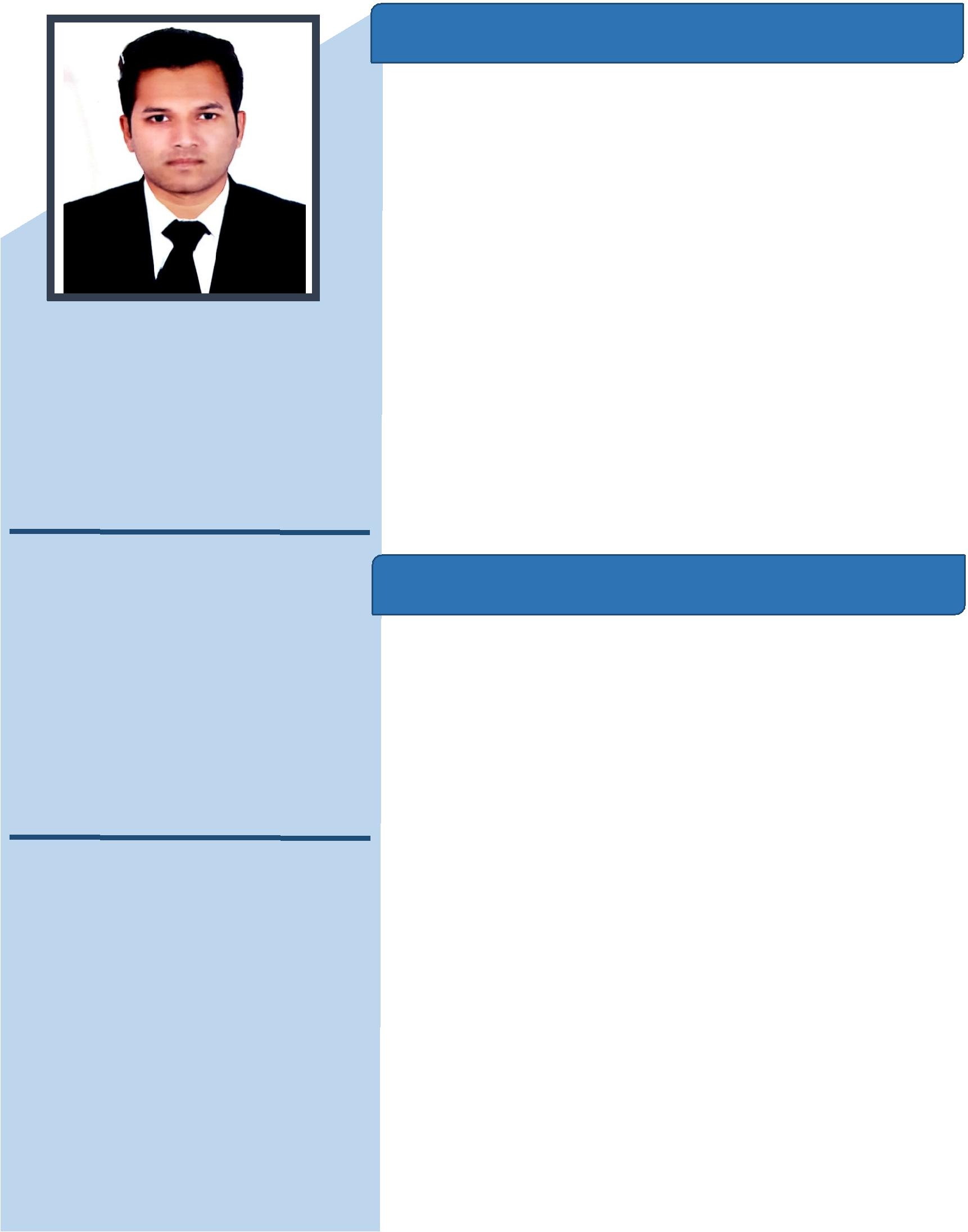 To work hard and achieve my ambitions and organizational objectives in the field of Health, Safety and Environment as HSE specialist. To contribute my talents to the wellbeing of the organizations in terms of production, quality and safety achievements.Fast learner, hardworking and dedication in work.Possess excellent interpersonal, communication and organizational skills.Upgrade myself as when required.Excellent interpersonal skills and able to work independently as well as in a team environment with individuals of diverse BackgroundsAbility to identify potential issues and revise current processes to improve the operations.Highly skilled in handling multiple tasks simultaneously and work under pressure.Extensive knowledge of detecting fire hazards.Ability to gather and investigate facts to determine cause of hazards.EMAIL ID: Harrison-393206@2freemail.com ADDRESS: Ajman, UAE.PROFILE:HSE OFFICER with NEBOSH (IGC)certification having 6 years of experience in the field of Safety seeking to join a team of focused, motivated HSE professionals committed to improving operational outcomes and company culture through a strategic application of relevant standards, employee training and education, and infrastructure improvement. I have contributed to the safety of employees, third party agents and visitors.WORK EXPERIENCE:Safety Inspector (27th Sept 2016 – Present)Job Profile:Safety Inspection of Oil Tankers, Cargo Ships, Container Ships, Oil Rigs for Issuance of Confined Space and Hot Work Permits in various ports of UAE i.e. Sharjah, Hamriyah, Abu Dhabi and Khorfakkan.Managing day to day communication activities to and from clients and their requests for surveillance and permissions from authorities. Main clients include Lamprell, NICO/TOPAZ, Archipelago, DAMEN Albwardy, Gac etc.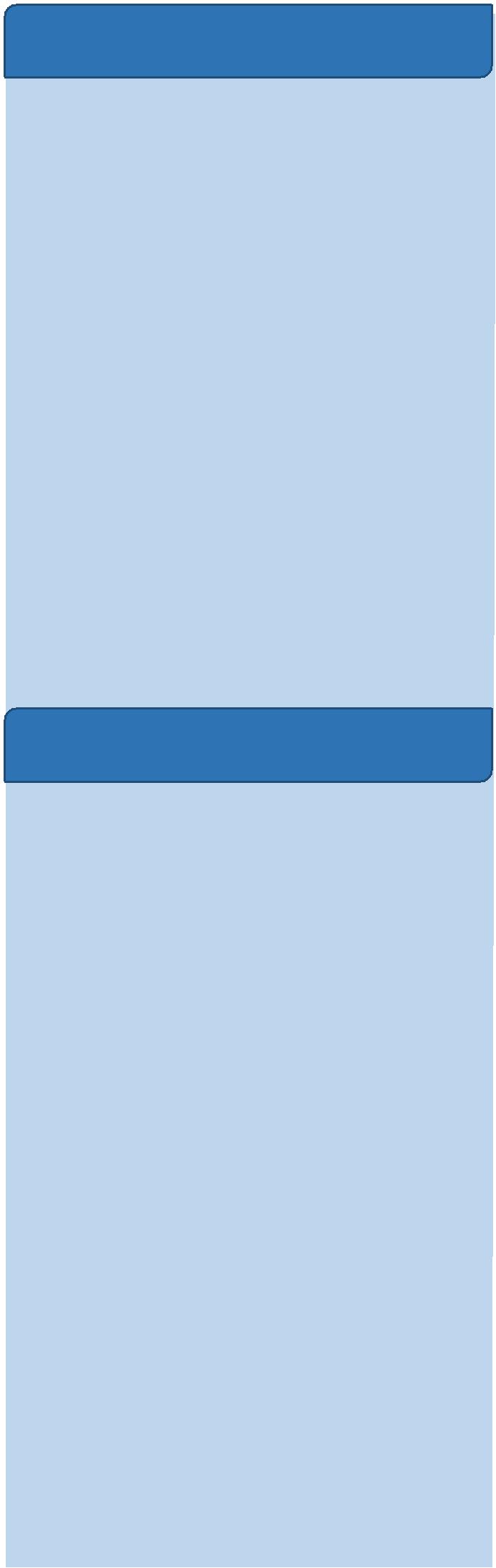 SKILLS:ProfessionalPreparing Reports and Risk Assessment.Preparing H.S.E. meeting minutes.Preparing Permit to Work.Conducting Fire Drills and InductionTraining in Safety Awareness and other Safety topics.Conducting Tool Box Talk. (TBT)Establishing workplace safety and health committees.Knowledge of good safety practices.Developing emergency procedures.Knowledge of first aid methods and techniques.Ability to work on own initiative.Knowledge of Microsoft packages.TRAINING & COURSE:Basic Firefighting TrainingConfined space Entry and Gas testingH2S Awareness TrainingWaste ManagementMSCIT- Maharashtra State Certificate in Information Technology.In house training of :Elementary First Aid.Excavation and Confined Space Safety management.Construction Safety Management.House Keeping Management (5S).Scaffolding Safety Management. PTW System.Ergonomics. Mock Drill.BA Training.Safety Surveyor in-charge for Khalid Port, Hamriyah port, Jaddaf port and Musaffah – Abu Dhabi.Controlling ISO 9001:2008:2015 documentation of Oil Lab & Marine Surveyors PAN UAE.Handling Head office Safety operations documentation i.e. certificates, permits and revalidations, book keeping for client records and frequency of jobs for all personnel involved in surveys.Engg. LLC. Dubai. (Sharjah).H.S.E. Officer (21st Aug 2014 - 14th July 2016)Job Profile:Daily Safety Site Visit & Conducting Class-room Safety Training for workmen & supervisors.Daily Tool box talk/ briefing to all site workmen.Confined space gas testing. (offshore anchorage jobs)Issue internal hot work and confined space entry permits.Prepare risk assessments as per the job.Maintaining occurrence registers.Maintaining PTW records.Maintaining TBT records.Preparing Health and hygiene reports.Checking and maintaining Noise monitoring reports.Training of employees as per the safety campaigns.Conduct HSE Induction for new Employee and Contractor worker.Daily induction to all new contractor employees.Conducting General Safety Audit, Hand tool Inspection & Lifting Tools & Tackles inspection.Conducting safety trainings.Conducting Fire Drills and Preparing and maintaining Drill reports.Maintaining Drinking water test reportsSafety inspection reports, Safety inspection with management reports.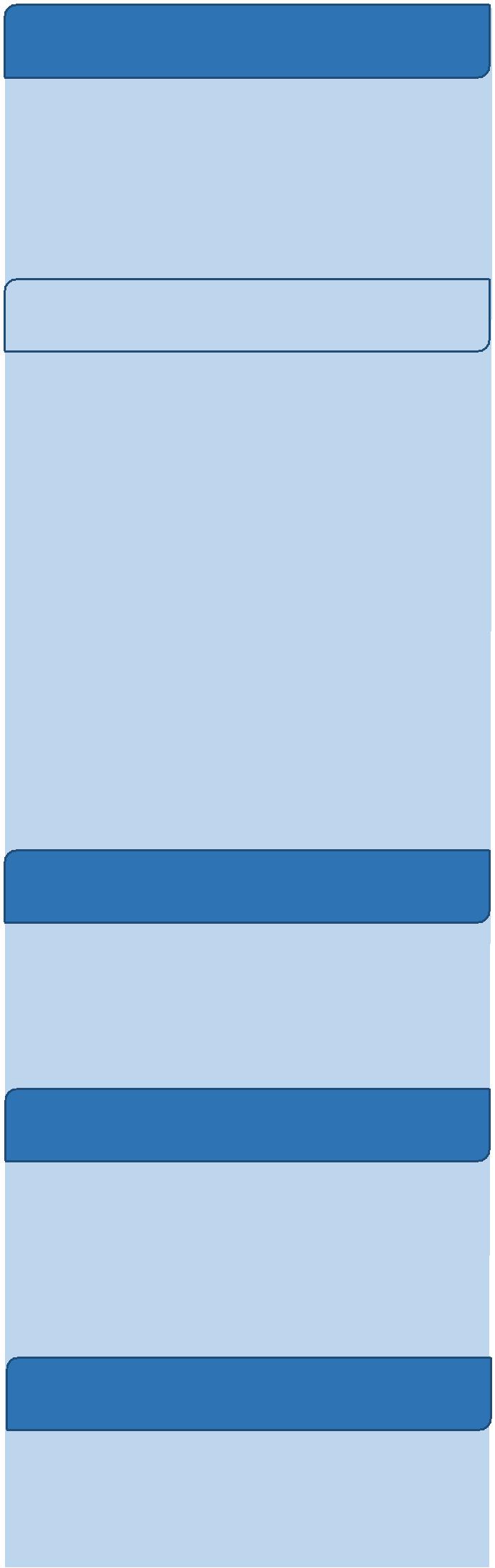 QUALIFICATION:NEBOSH International General Certificate, U.K (IGC)Advanced Diploma in Industrial Fire and Safety (AIES)Pursuing Bachelors of Science in Fire and Safety (Final Year).STCW 2010- INDOS No. : 19ZM1572Personal Survival TechniquesFire Prevention & Fire FightingPersonal Safety & Social ResponsibilitiesElementary First Aid.[Above four courses Dated 28 June 2019]Certificate of Proficiency in Security Training for Sea Farers with Designated Security Duties.[Dated 02 July 2019]Passenger Ship Familiarization course Crowd ManagementPassenger SafetySafety Training for Personnel Providing Direct Services to Passengers in Passenger Services.DEVICES TRAINED IN:Gas MonitorNoise MonitorsAutomated External Defibrillator (AED)Fire alarm systems, Fire extinguishers, Fire HosePERSONAL DETAILS:Languages Known : English, Hindi & MarathiInspection of scaffolding & fire related equipment.Preparing diving boat fire plan along with the engineers.Maintaining records of Waste/Used oil disposal.Conducting monthly safety meetings and preparing meeting minutes.Recording and Documenting Accident/ Incident.Ensuring top notch upkeep of Fire Fighting & Safety equipment besides selection of suitable/ standard equipment.Ensuring the use and wearing of protective clothing and safety equipment provided.Participating in Safety Audit.Doha, QatarFireman and Safety Assistant (08th Sept 2012 –19th Oct 2012)Job Profile:Worked in train 5 and 3 for Qatar Gas.Daily Safety Site Visit & Conducting Class-room Safety Training for workmen & supervisors.Ensure top notch upkeep of Fire Fighting & Safety equipment besides selection of suitable standard equipment.Conduct HSE Induction for new Employee and Contractor worker.Daily induction to all new contractor employees.Daily Tool box talk/ briefing to all site workmen.Conducting General Safety Audit, Hand tool Inspection & Lifting Tools & Tackles inspection.Find the Unsafe Conditions, Unsafe Act and Violation of safety Rules in the site to initiate action for rectified by daily site Visit.Artson Engineering Ltd. India.Fireman and Safety Assistant (01st June 2010 –30th July 2012)Job Profile:Identification of confined space hazards.Work as emergency rescue team member.Use of gas detection equipment.Continuous gas monitoring, confined space entry standby, maintain entry log, Precaution taken at the hot work permit area (such as Grinding, Cutting etc.)Place:Date:	HARRISON Rig/ Vessel AttendedClients1. Rig Key SingaporeLamprell, Hamriyah2. Rig Compact DrillerLamprell, Hamriyah3. Rig Vivekanand 3Lamprell, Hamriyah4. Rig Shelf Galveston KeyLamprell, Hamriyah5. Rig Adriatic _XLamprell, Hamriyah6. Rig COSL StrikeLamprell, Hamriyah7. Rig COSL GiftLamprell, Hamriyah8. Rig West TucanaLamprell, Khalid port9. Rig West ArielLamprell, Khalid port10. Rig Noble Alan HayLamprell, Hamriyah11. Rig MakasibLamprell, Hamriyah12. Rig Noble HoustonLamprell, Khalid port13. Rig LaebusLamprell, Hamriyah14. Rig Jindal PioneerLamprell, Khalid port15. MT Crystal SambuEtihad, Hamriyah16. MT. Torm AgneteInchcape, Khorfakkan Anchorage17. Dredger Delma 7NMDC, Abu Dhabi18. Barge Hyundai 2500GAC, Khalid port19. Mt. GemaArchipelago, Khorfakkan20. MV. Summit SuccessGalaxy Shipping, Khalid port21. Dredger EmbarkaNMDC, Abu Dhabi22. Fuel TanksESNAAD, Abu DhabiDate of Birth:28 Sept 1988Nationality:IndianGender:MaleMarital Status:Married